Rescisão do IntermitenteA folha responsável pelo cálculo da rescisão definitiva do funcionário intermitente é a folha de Rescisão. Porém, antes do cálculo é necessário cadastrar os eventos e fórmulas abaixo.Eventos e fórmulas1.1. Saldo Salário IntermitenteO evento participará do cálculo da folha de rescisão do intermitente caso tenha convocação no mês da Rescisão. EventoAba Propriedade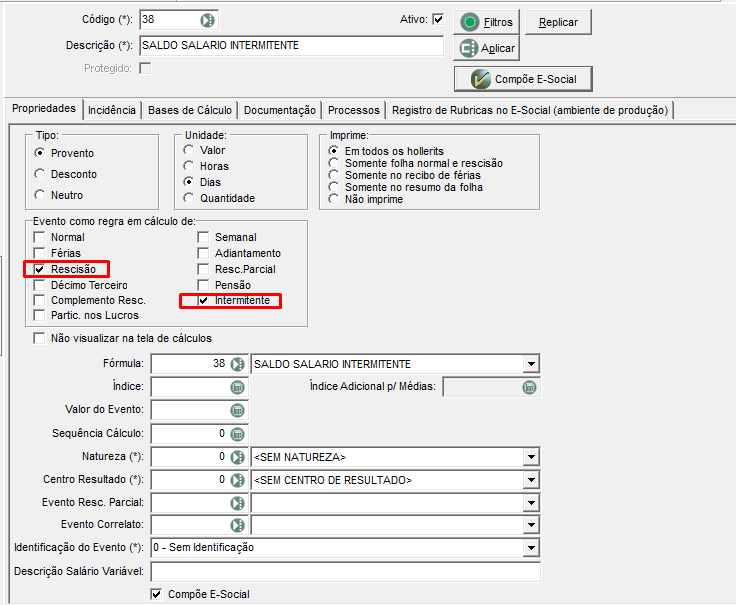 Aba Incidência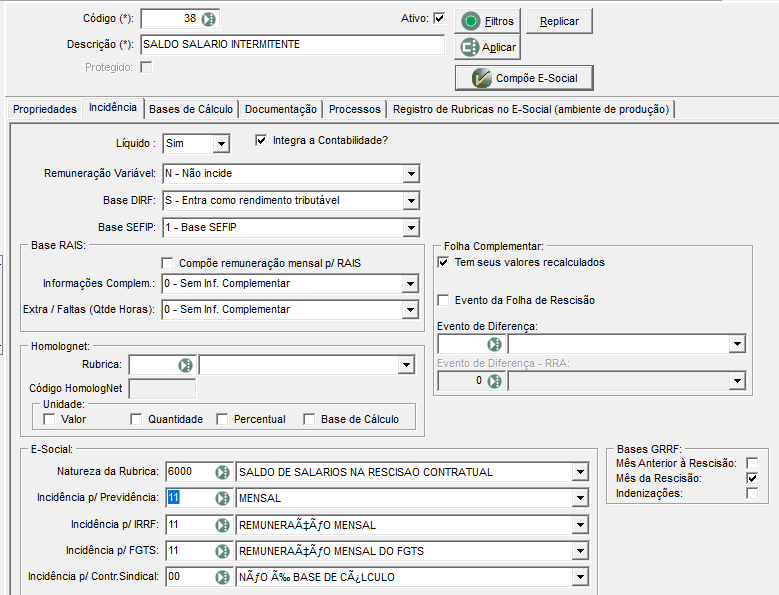 Aba Bases de Cálculo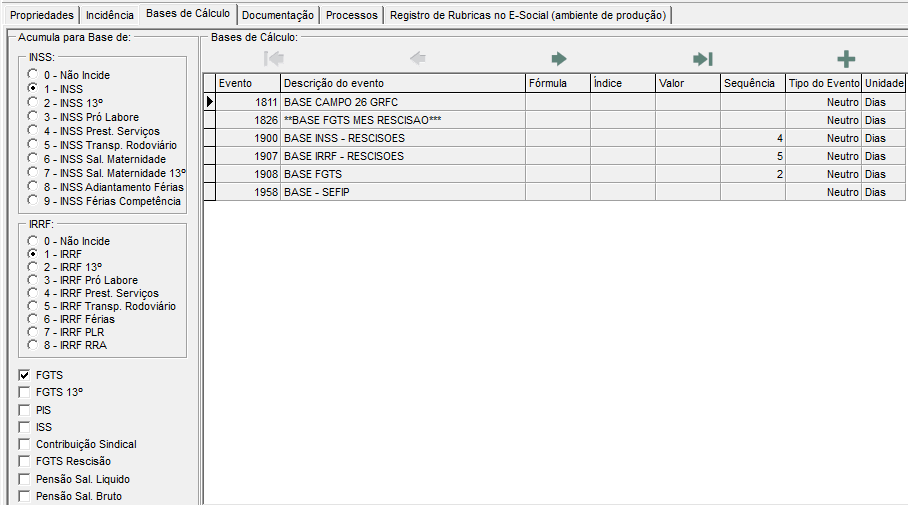 FórmulaIF((&TIPFOL='R') AND (QueFuncionario.CODCATEGESOCIAL=111), IF((QueFuncionario.TIPSAL=1),(QueFuncionario.SALBASE/ &DiaDivSalBase)*&DIASTRA,(QueFuncionario.SALBASE *IF(&HRSNORMAIS>0,&HRSNORMAIS,&DIASTRA))),0)Indice: IF(&HRSNORMAIS > 0,&HRSNORMAIS, &DIASTRA)1.2. DSR RescisãoEventoAba Propriedades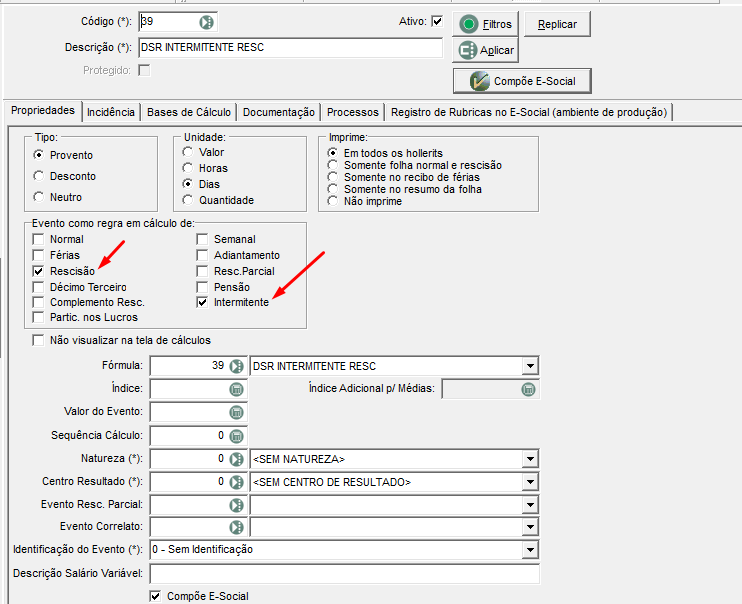 Aba Incidência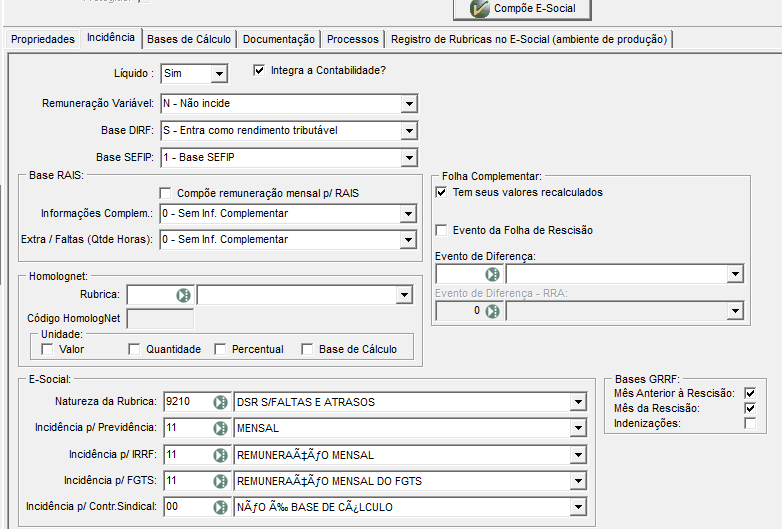 Aba Bases de Cálculos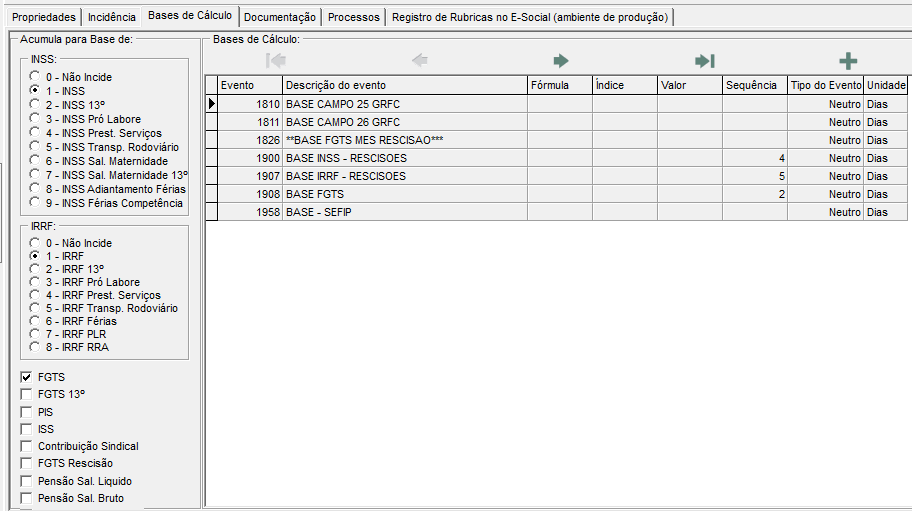 FórmulaIF((QueFuncionario.CODCATEGESOCIAL=111),IF(QueFuncionario.TIPSAL=1,((QueFuncionario.SALBASE /&DiaDivSalBase) * (&DIASTRA/6)),IF(QueFuncionario.TIPSAL=5,(QueFuncionario.SALBASE* (&DIASTRA/6)),0)),0)1.3. FÉRIAS INTERMITENTE RESCISÃOEventoAba Propriedades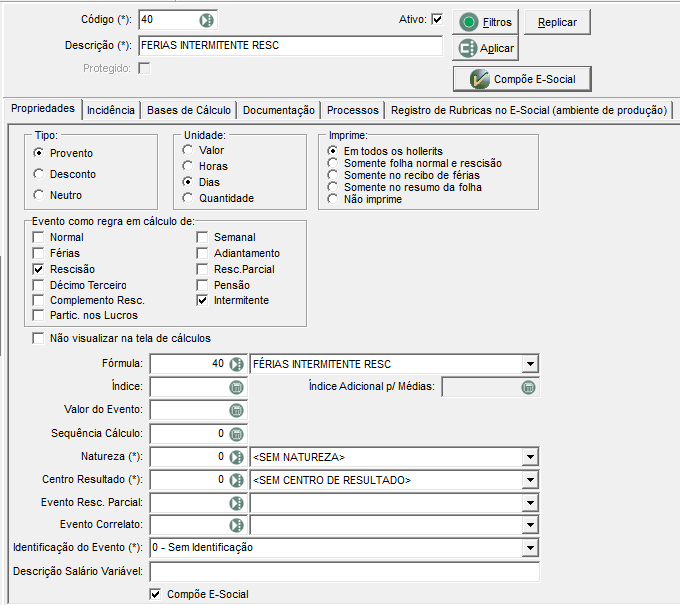 Aba Incidência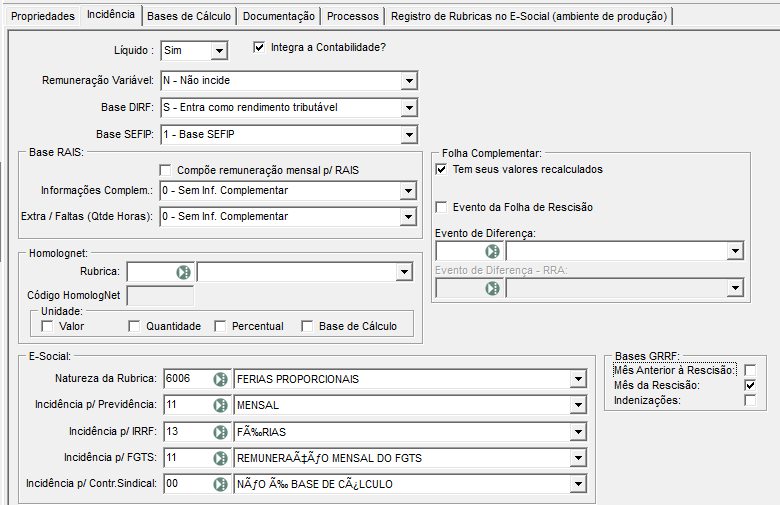 Aba Bases de Cálculos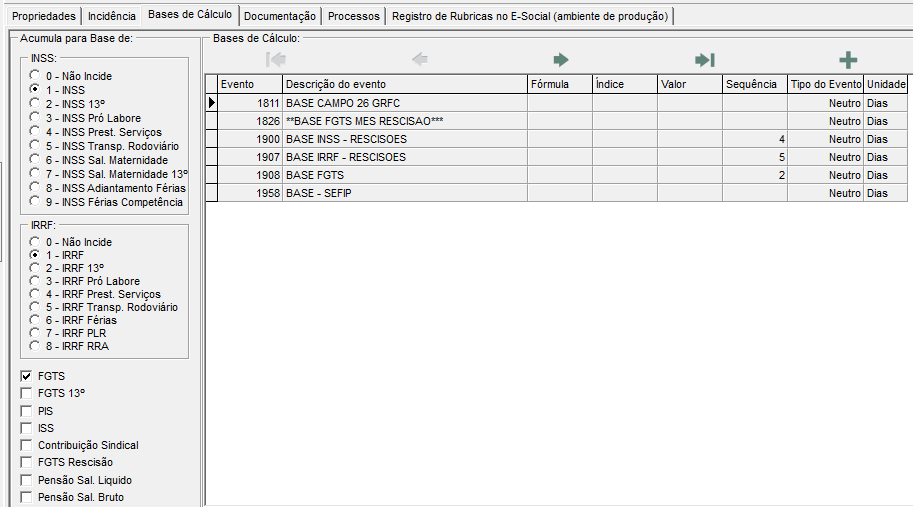 FórmulaIF((QueFuncionario.CODCATEGESOCIAL = 111),(&E38 + &E39 + &VLRINCORPORA)/12, 0)&E38: saldo salário intermitente&E39: DSR1.4. MÉDIA FÉRIAS INTERMITENTE RESCISÃOEventoAba Propriedades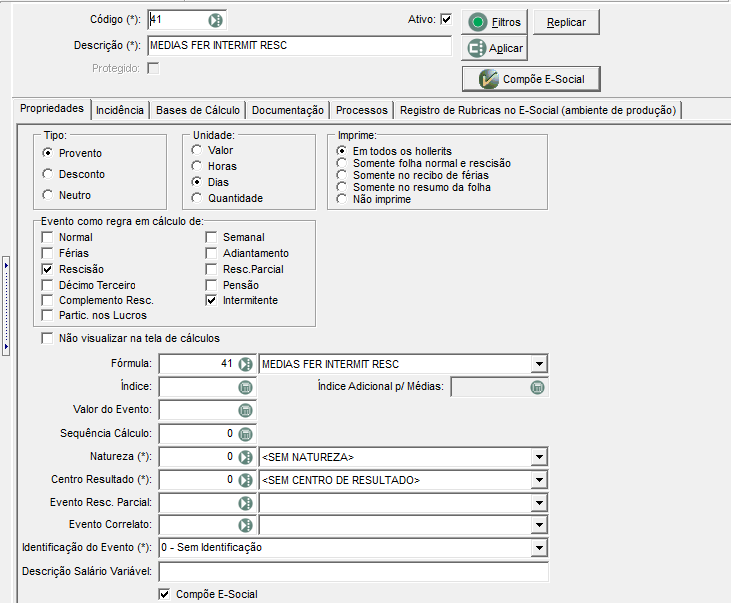 Aba Incidência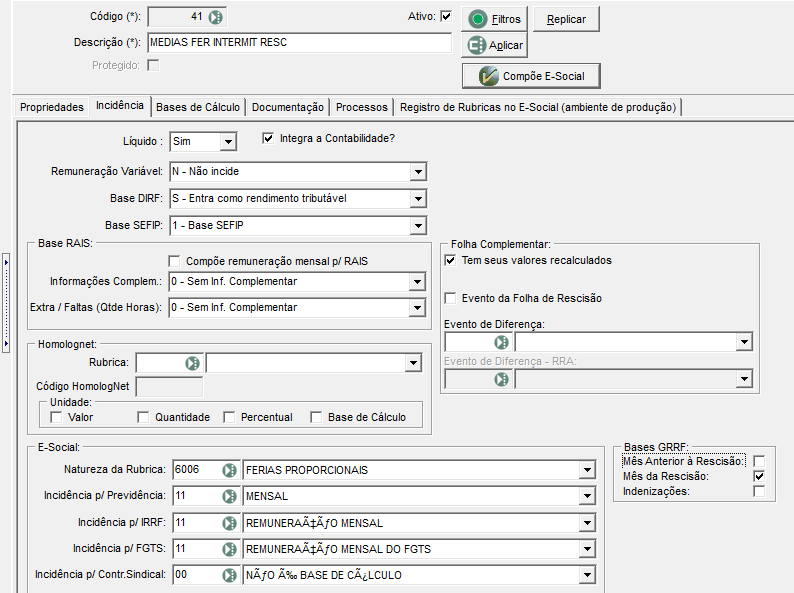 Aba Bases de Cálculo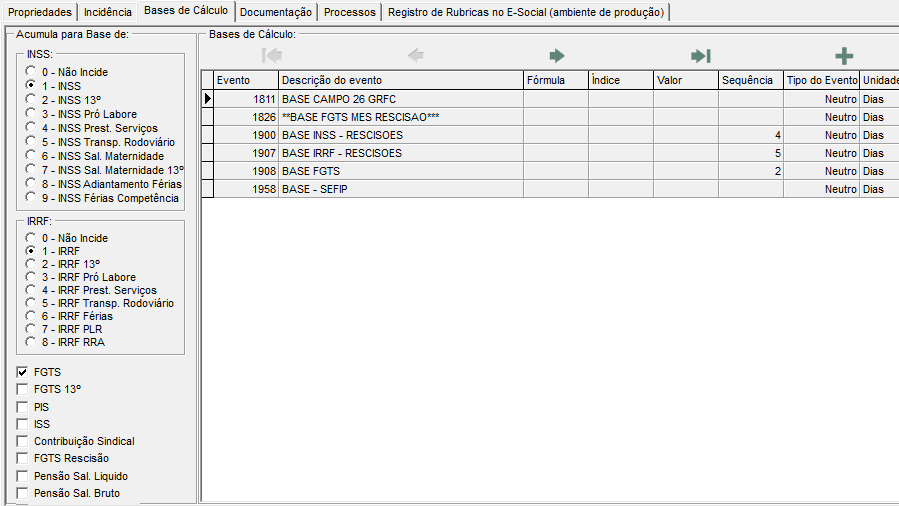 FórmulaIF((QueFuncionario.CODCATEGESOCIAL=111),&VLRINCIDEMEDIAS / 12,0)1.5. 1/3 FERIAS INTERMIT RESCEventoAba Propriedades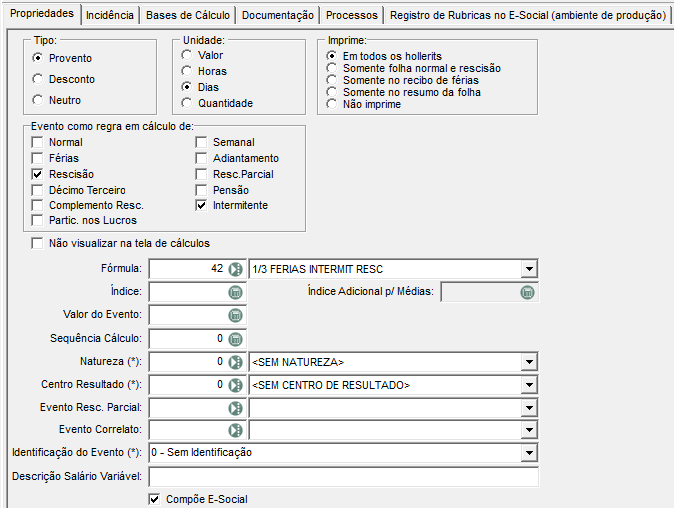 Aba Incidência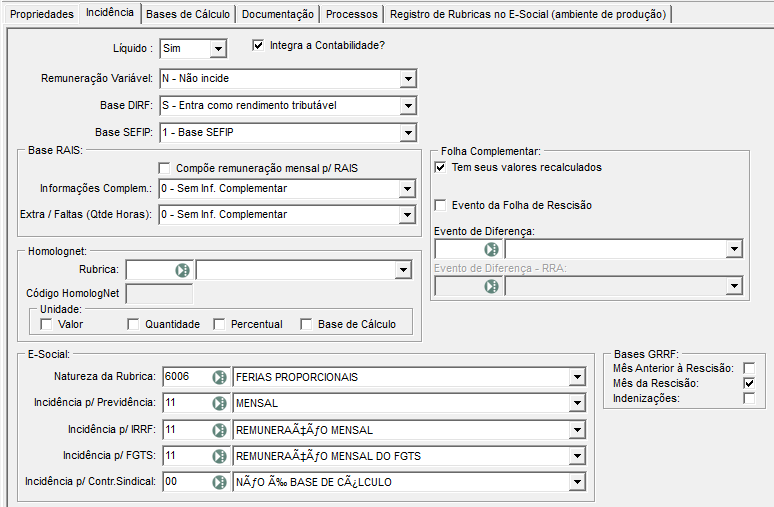 Aba Bases de Cálculo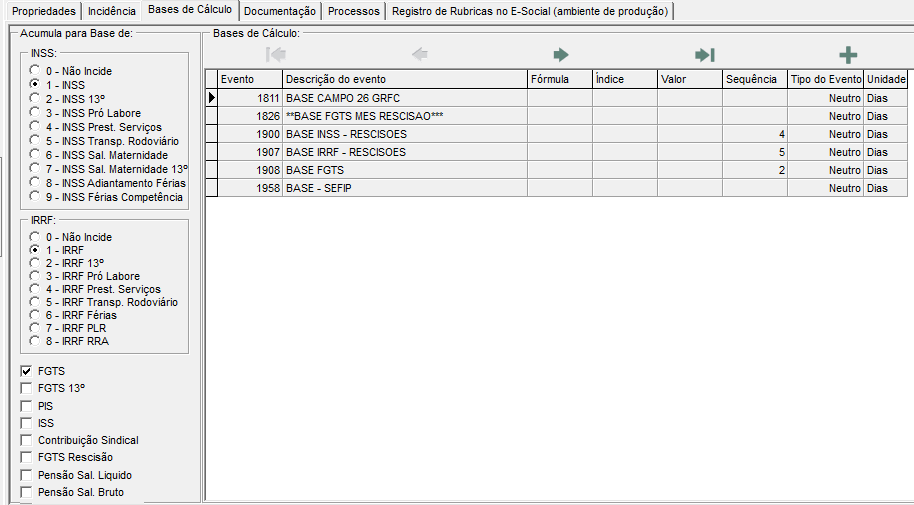 Fórmula(&E40 + &E41)/3&E40: FÉRIAS INTERMITENTE RESC&E41: MEDIAS FER INTERMIT RESC1.6. 13 SALÁRIO INTERMITENTE RESCISÃOEventoAba Propriedades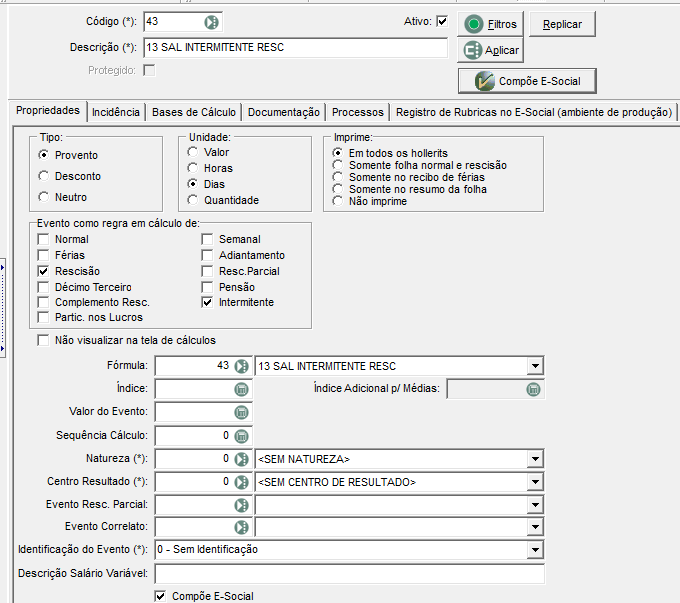 Aba Incidência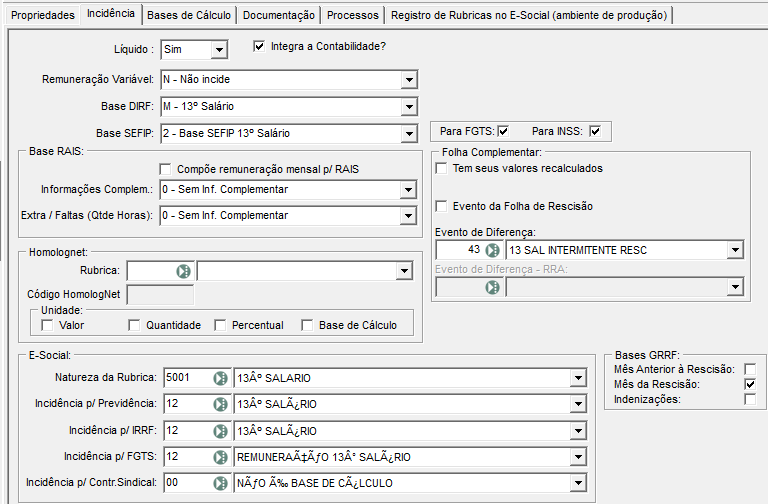 Aba Bases de Cálculo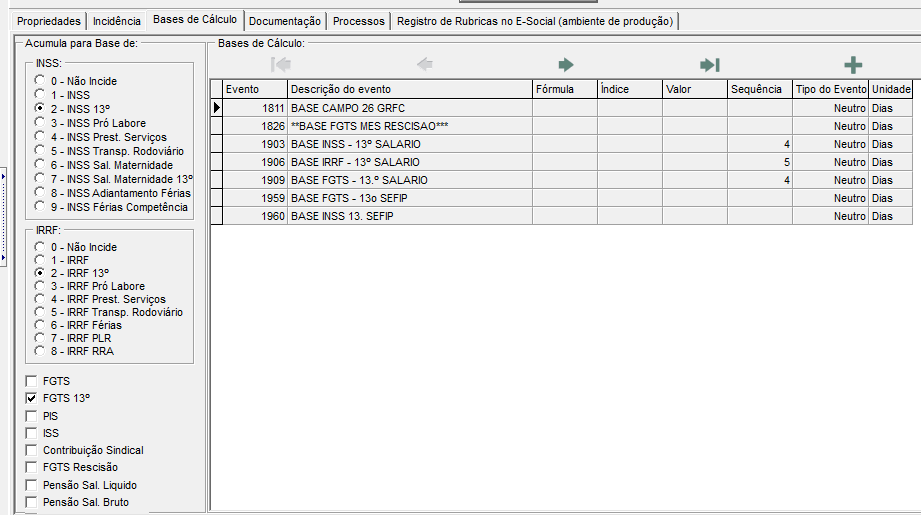 FórmulaIF((QueFuncionario.CODCATEGESOCIAL = 111),(&E38 + &E39)/12, 0)&E38: saldo salário intermitente&E39: DSR1.7. MÉDIA 13º SALÁRIO INTERMITENTE RESCISÃOEventoAba Propriedades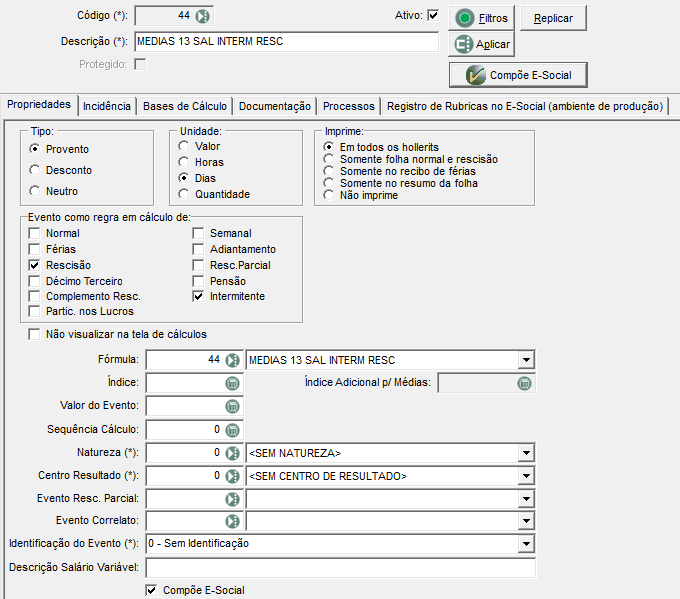 Aba Incidência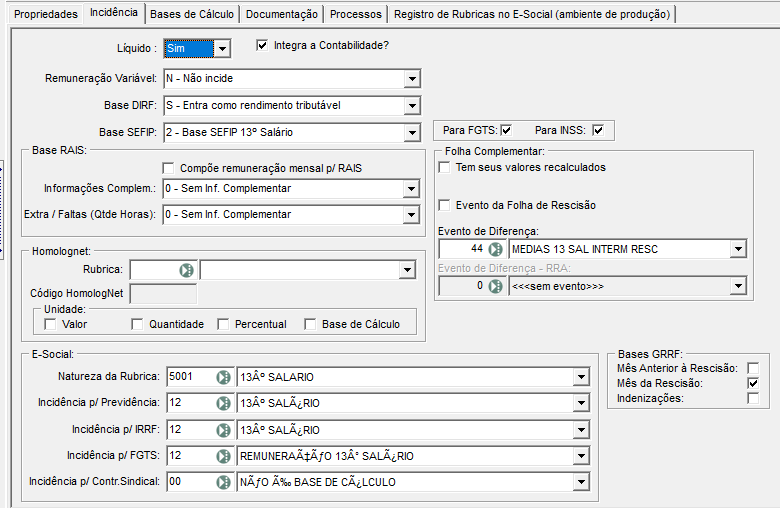 Aba Bases de Cálculo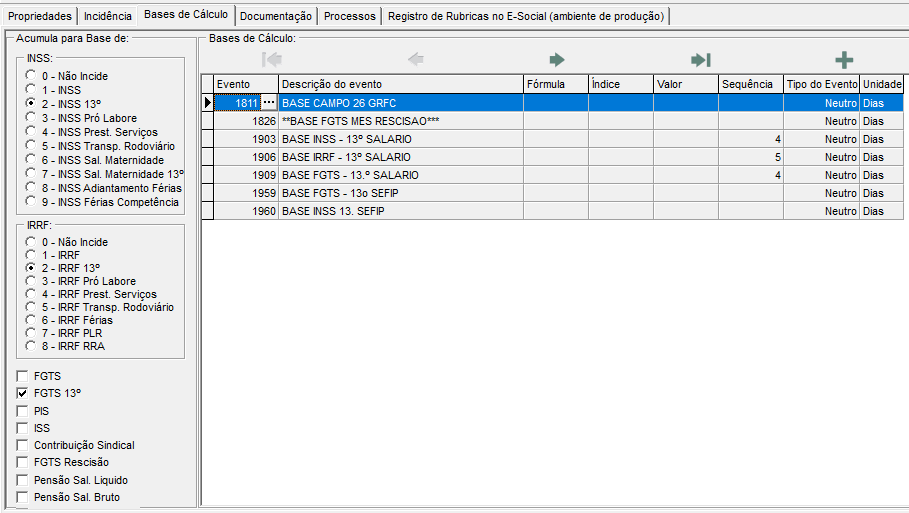 FórmulaIF((QueFuncionario.CODCATEGESOCIAL=111),&VLRINCIDEMEDIAS / 12,0) 1.8. Aviso Prévio Indenizado IntermitenteO Aviso Prévio Indenizado para o intermitente tem o cálculo diferenciado utilizando toda a remuneração recebida pelo empregado nos últimos doze meses ou quando menor que 12 meses da data de admissão até a rescisão dividindo pelo número de meses trabalhado. O resultado é dividido por 30 e multiplicado pelo número de dias do aviso prévio.O total das remunerações recebidas nos últimos 12 meses, incluindo os eventos de médias e os proventos do mês da Rescisão, quando há convocação, é apresentado na variável &BaseMediaInterm e a quantidade de meses trabalhados pelo intermitente nos últimos 12 meses é apresentado na variável &MesesMediaInterm.EventoAba Propriedades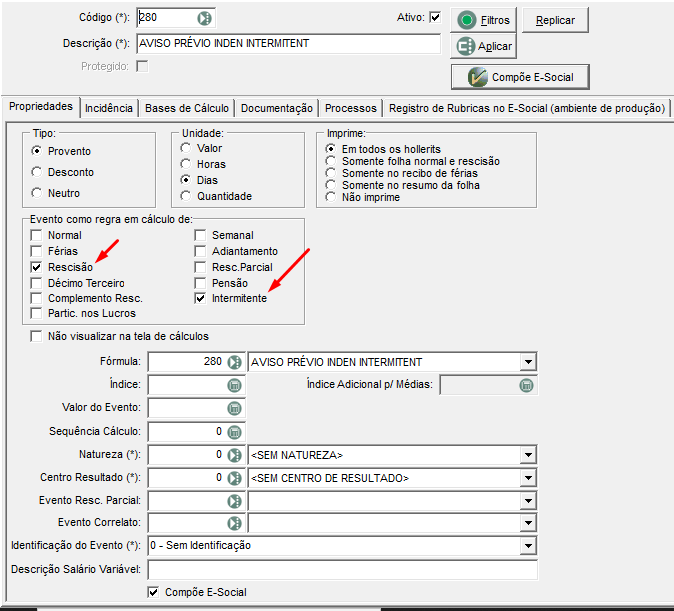 Aba Incidência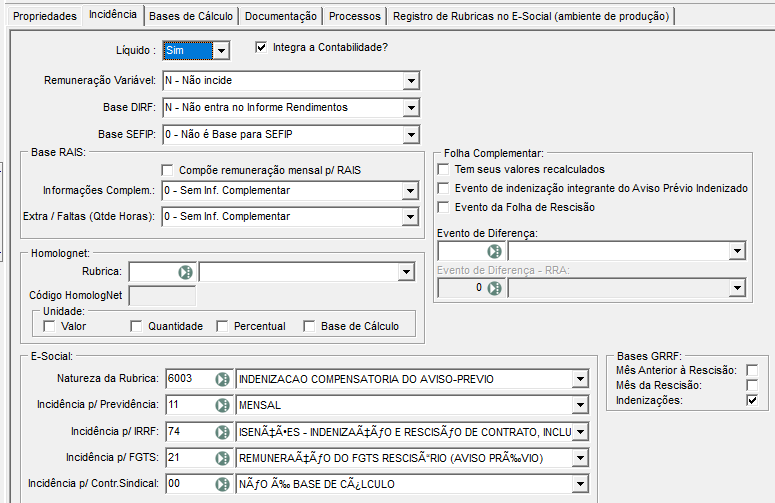 Aba Bases de Cálculo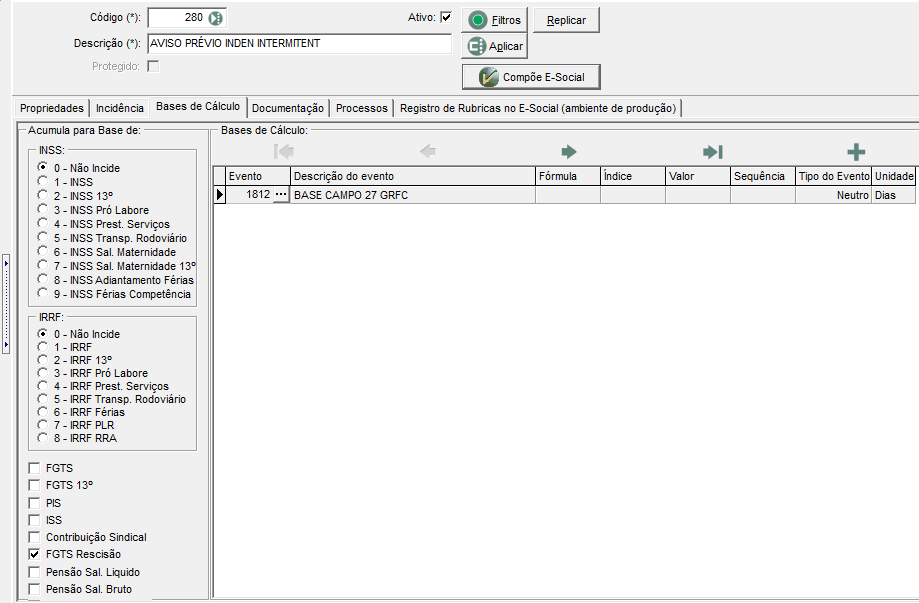 FórmulaIF((&Aviso ='S') And (&CAUAFA = 60) AND (&TIPFOL='R') AND (QueFuncionario.CODCATEGESOCIAL=111),((&BaseMediaInterm/&MesesMediaInterm)/30) * &Diaavi,0)Índice: &Diaavi1.9. FÉRIAS API INTERMITENTEEventoAba Propriedades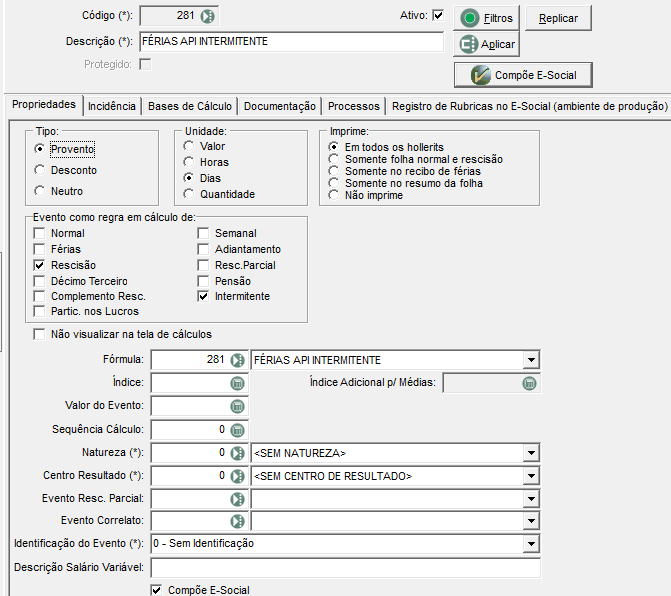 Aba Incidência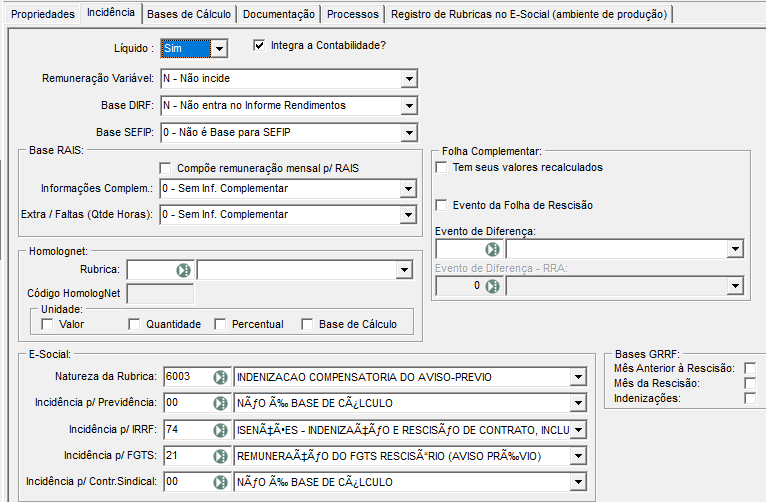 Aba Bases de Cálculo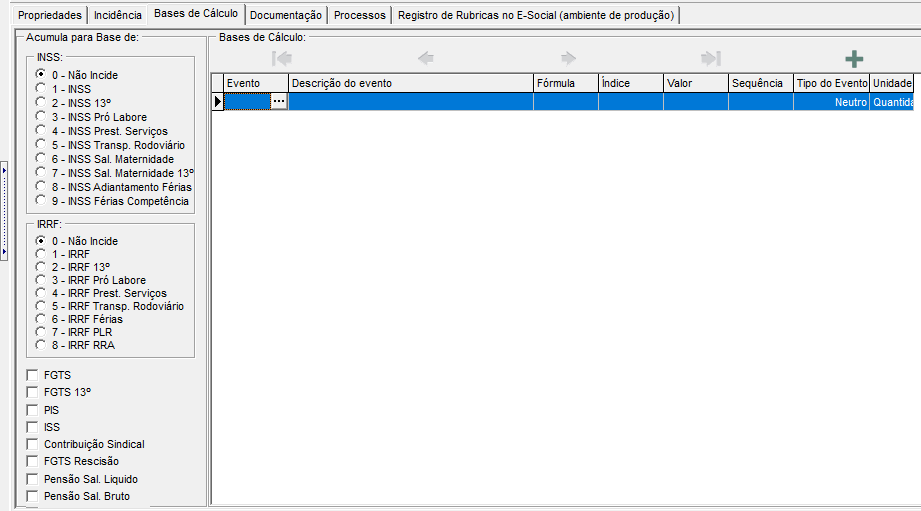 FórmulaIF((&Aviso ='S') And (&CAUAFA = 60) AND (&TIPFOL='R') AND (QueFuncionario.CODCATEGESOCIAL=111), (&E280/12)*&MESPROPAPFER,0)1.10. ⅓ FERIAS API INTERMITENTEEventoAba Propriedades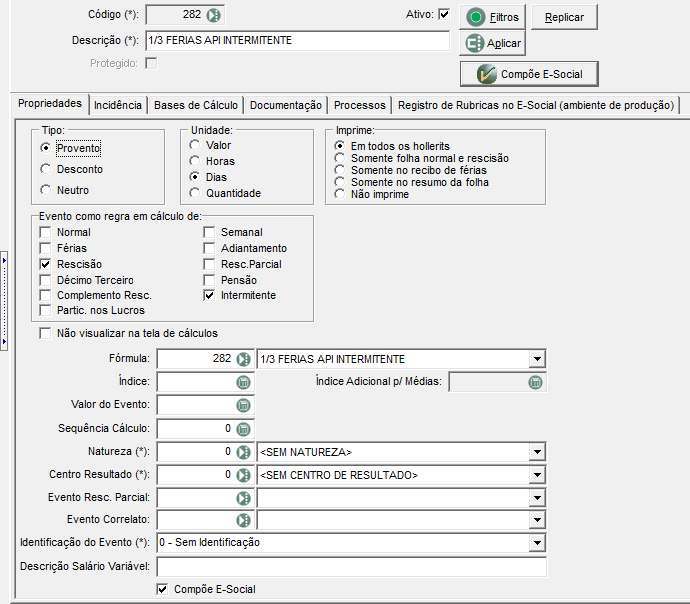 Aba Incidência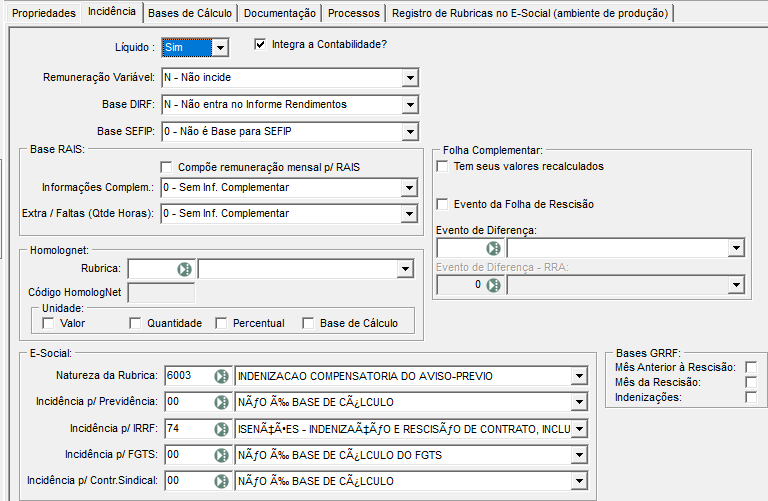 Aba Bases de Cálculo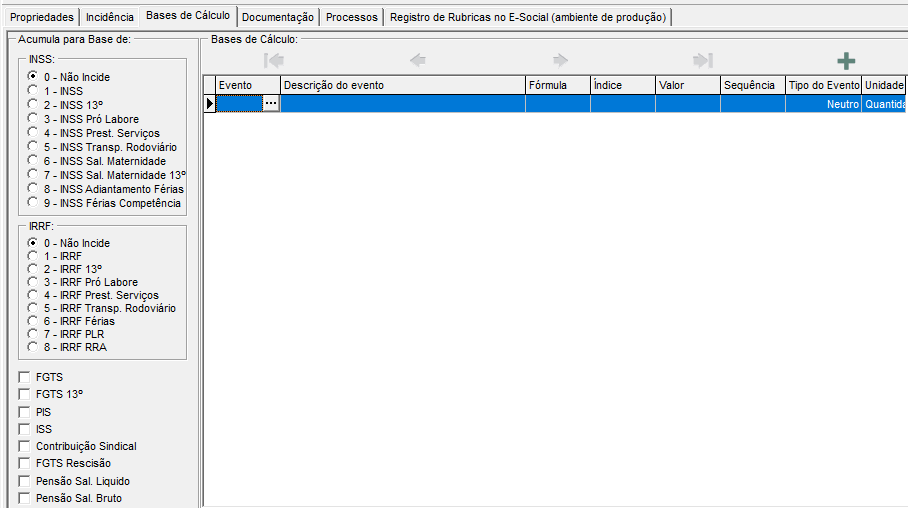 Fórmula&E281/3&E281: FÉRIAS API INTERMITENTE1.11. 13º SAL API INTERMITENTEEventoAba Propriedades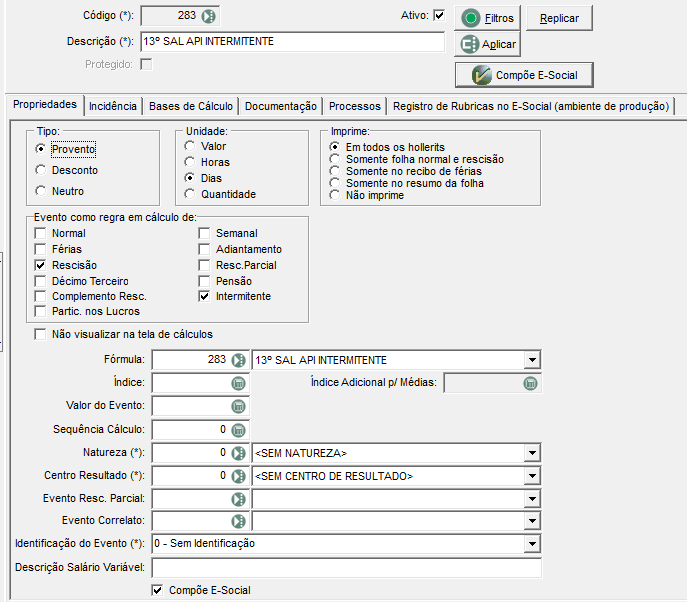 Aba Incidência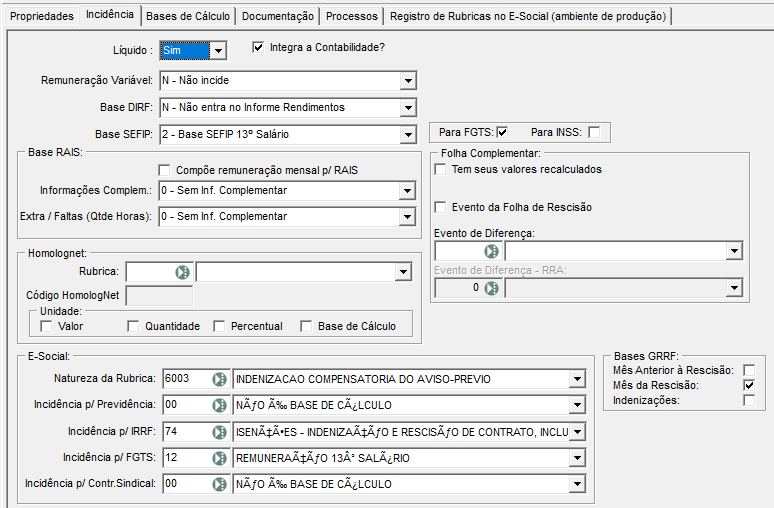 Aba Bases de Cálculo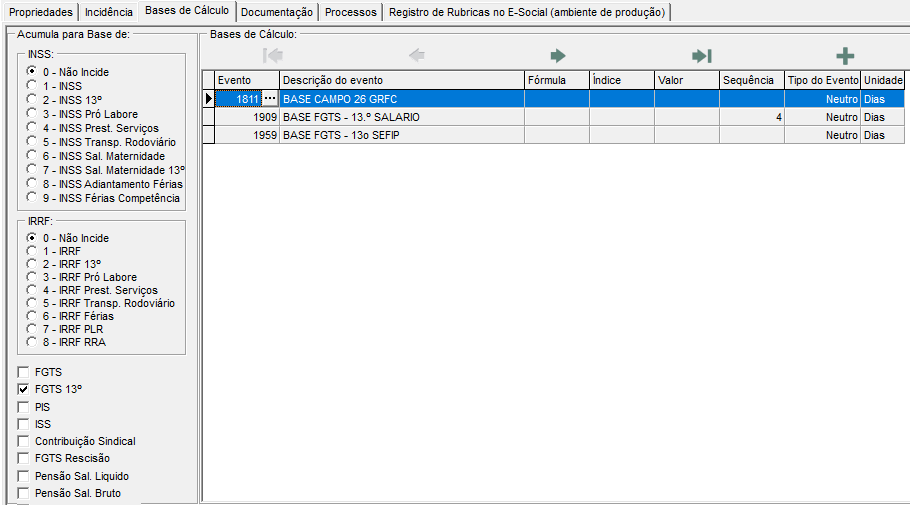 FórmulaIF((&Aviso ='S') And (&CAUAFA = 60) AND (&TIPFOL='R') AND (QueFuncionario.CODCATEGESOCIAL=111), (&E280/12)*&MESPROPAP,0)Índice: &MESPROPAP1.12. MULTA FGTSA única alteração necessária no sistema para o funcionário intermitente é em relação a marcação da regra para cálculo no cadastro do evento, conforme exemplo abaixo: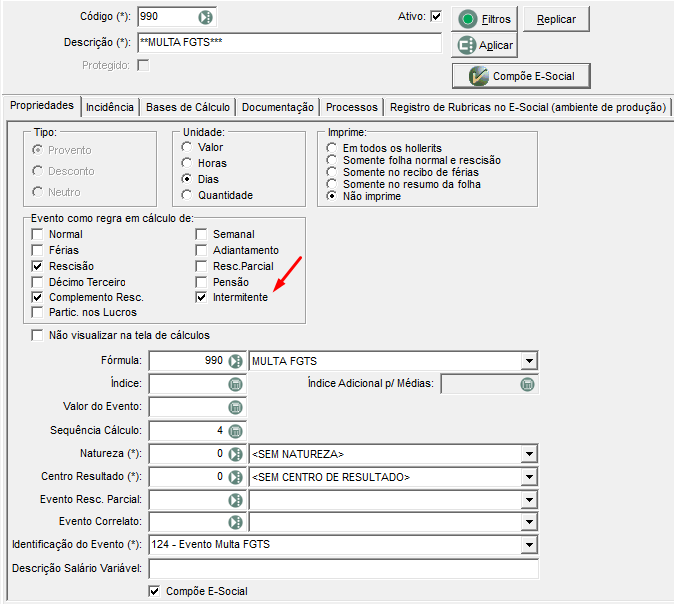 